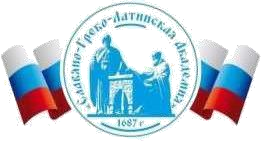 Автономная Некоммерческая Организация Высшего Образования«Славяно-Греко-Латинская Академия»Аннотация к рабочей программе дисциплины Маркетинг персоналаМаркетинг персоналаСОГЛАСОВАНОДиректор Института _______________________,кандидат философских наук_______________________Одобрено:Решением Ученого Советаот «22» апреля 2022 г. протокол № 5УТВЕРЖДАЮРектор АНО ВО «СГЛА»_______________ Храмешин С.Н.Направление подготовки38.03.04 Государственное и муниципальное управление Направленность (профиль)Государственная, муниципальная служба и кадровая политикаКафедрамеждународных отношений и социально-экономических наукФорма обученияГод начала обученияОчная2022Реализуется в семестре-Наименование дисциплины  Маркетинг персонала Краткое содержание Маркетинг персонала: подходы, значение, цель, задачи, функции Виды и уровни маркетинга персонала Персонал-маркетинговые технологии и концепции. Маркетинговые исследования рынка труда. Ценовая политика в маркетинге рабочей силы. Формирование системы управления маркетингом персонала в организации. Разработка профессиональных требований к персоналу. Экономический контроль и аудит маркетинга персонала. Определение и оценка потребности в персонале. Прогнозирование потребности в персонале. Расчет затрат на приобретение и использование персонала. Выбор источников и путей покрытия потребности в персонале. Обеспечение организации персоналом. Хэдхантинг. Применение технологий внутреннего маркетинга в процессах управления персоналом. Экономическая эффективность маркетинга персонала. Маркетинговые стратегии в области управления персоналом Результаты освоения дисциплины  Используя знания инструментов по привлечению и подбору персонала, может осуществить маркетинг  персонала Трудоемкость, з.е. 6 Форма отчетности Экзамен, курсовая работа Перечень основной и дополнительной литературы, необходимой для освоения дисциплины  Перечень основной и дополнительной литературы, необходимой для освоения дисциплины  Основная литература Чернопятов, А. Маркетинг персонала : учебник / А.М. Чернопятов. - 2-е изд., стер. - Москва|Берлин : Директ-Медиа, 2019. - 277 с. : ил., табл. - http://biblioclub.ru/. - Библиогр. в кн. - ISBN 978-5-4499-0333-4, экземпляров неограничено Масалова,, Ю. А. Маркетинг персонала : учебное пособие / Ю. А. Масалова. - Маркетинг персонала,2031-05-31. - Электрон. дан. (1 файл). - Москва : Ай Пи Ар Медиа, 2021. - 196 с. - электронный. - Книга находится в премиум-версии ЭБС IPR BOOKS. - ISBN 978-5-4497-1171-7, экземпляров неограничено Дополнительная литература Маркетинг персонала : практикум / Министерство образования и науки Российской Федерации ; Федеральное государственное автономное образовательное учреждение высшего профессионального образования «Северо-Кавказский федеральный университет» ; авт.-сост. С. Н. Калюгина ; авт.-сост. И. П. Савченко ; авт.-сост. О. Н. Мухорьянова. - Ставрополь : СКФУ, 2016. - 127 с. - http://biblioclub.ru/, экземпляров неограничено Масалова, Ю. А. Маркетинг персонала Электронный ресурс : Учебное пособие / Ю. А. Масалова. - Маркетинг персонала,2029-09-09. - Новосибирск : Новосибирский государственный университет экономики и управления «НИНХ», 2017. - 197 с. - Книга находится в премиум-версии ЭБС IPR BOOKS. - ISBN 978-5-7014-0793-8, экземпляров неограничено 